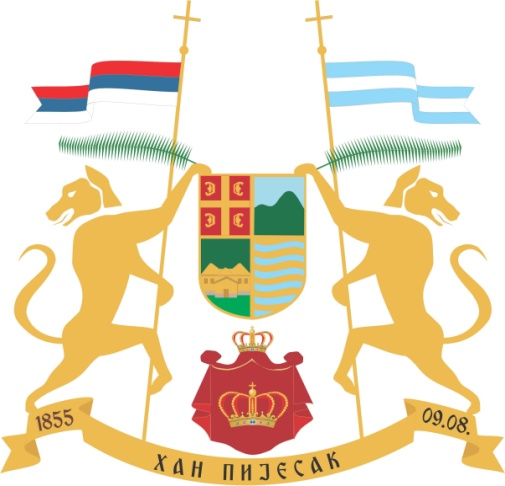            На основу члана 31. став 1. тачка ђ) и члана 35. Закона о буџетском систему Републике Српске („Службени гласник РС“ број 121/12, 52/14, 103/15 и 15/16), члана 39. Закона о локалној самоуправи („Службени гласник РС“ број 97/16 и 36/19) и члана 37. Статута општине Хан Пијесак („Службени гласник општине Хан Пијесак“ број 10/17), Скупштина Oпштине Хан Пијесак, на сједници одржаној дана 15.11.2021. године, донијела је О  Д  Л  У  К  У о усвајању Нацрта  ребаланса 2  буџета Oпштине Хан Пијесак за 2021. годинуI                                                     Усваја се Нацрт ребаланса 2 буџета Oпштине Хан Пијесак за 2021. годину у износу од 4.614.900 КМ.IIСаставни дио ове Одлуке је Нацрт ребаланса 2 буџета општине Хан Пијесак за 2021. годину.III           Ова Oдлука ступа на снагу осмог дана од дана објављивања  у „Службеном гласнику Општине Хан Пијесак“.Број: 01-022-143/21Дана: 15.11.2021. године		Предсједник Скупштине	             Кристина Стојановић, с.р.__________________________________На основу члана 31. став 1. тачка ђ) Закона о буџетском систему Републике Српске („Службени гласник РС“ број 121/12, 52/14, 103/15 и 15/16), члана 39. Закона о локалној самоуправи („Службени гласник РС“ број 97/16 и 36/19) и члана 37. Статута општине Хан Пијесак („Службени гласник општине Хан Пијесак“ број 10/17), Скупштина Oпштине Хан Пијесак, на сједници одржаној дана 15.11.2021. године, донијела је О  Д  Л  У  К  У о усвајању Нацрта  буџета Oпштине Хан Пијесак за 2022. годинуСтрана 2										          Број 13I                                                     Усваја се Нацрт буџета Oпштине Хан Пијесак за 2022. годину у износу од 3.906.000,00 КМ.IIСаставни дио ове Одлуке је Нацрт  буџета општина Хан Пијесак за 2022. годину.III           Ова Oдлука ступа на снагу осмог дана од дана објављивања у „Службеном гласнику општине Хан Пијесак“.Број: 01-022-144/21Дана: 15.11.2021. године		Предсједник Скупштине	             Кристина Стојановић, с.р.__________________________________На основу члана 39. став 2. тачка 13)  Закона о локалној самоуправи (''Службени гласник Републике Српске'', бр. 97/16, 36/19 и 61/21) и члана 37. Статута Општине Хан Пијесак (''Службени гласник Општине Хан Пијесак'', бр. 10/17), Скупштина Oпштине Хан Пијесак, на сједници одржаној дана  15.11.2021. године,  донијела јеО Д Л У К УО преносу права власништва над покретном имовином Члан 1.Скупштина општине Хан Пијесак преноси право власништва над покретном имовином Општине Хан Пијесак, укупне вриједности 38.666,62 КМ на ЈУ Центар за социјални рад Хан Пијесак.Члан 2.Покретна имовина из члана 1. ове Одлуке састоји се од :Намјештаја вриједности 23.493,60 КМ,Кухиње вриједности 1.580,00 КМ,Дидактичког материјала вриједности 4.065,75КМ,Бијеле технике вриједности 2.099,49,Завјеса, стаза и гарнижа вриједности 544,18КМ,Фото тапета вриједности 1.169,65КМ,Беби јоргана вриједности 479,98КМ,Постељина вриједности 958,46КМ,Подних облога вриједности 1.165,75КМ,Посуђа вриједности 2.236,01КМ,Роло завјеса вриједности 767,25 КМ,ХТЗ опреме вриједности 106,50КМ.Члан 3.	Појединачне фактуре са тачном шифром и називом артикла, саставни су дио ове Одлуке.Члан 4.На основу ове Одлуке Општина Хан Пијесак ће искњижити из својих књиговодствених евиденција наведену опрему, а укњижбу исте ће извршити ЈУ Центар за социјални рад Хан Пијесак и унијети у своје пописне листе.Члан 5.Ова одлука ступа на снагу осмог дана од дана објављивања у „Службеном гласнику општине Хан Пијесак“.Страна 3										          Број 13Број: 01-022-145/21Дана: 15.11.2021. године		Предсједник Скупштине	             Кристина Стојановић, с.р.__________________________________На основу члана 50. Закона о уређењу простора и грађењу (''Службени гласник Републике Српске'', бр. 40/13, 106/15, 3/16), члана 39. Закона о локалној самоуправи (''Службени гласник Републике Српске'', бр. 97/16) и члана 37. Статута Општине Хан Пијесак (''Службени гласник Општине Хан Пијесак'', бр. 10/17), Скупштина Oпштине Хан Пијесак, на сједници одржаној дана  15.11.2021. године,  донијела јеО Д Л У К УО УСВАЈАЊУ ПРОСТОРНОГ ПЛАНА ОПШТИНЕ ХАН ПИЈЕСАКЧлан 1.Усваја се Просторни плана општине Хан Пијесак 2020-2039. године (у даљем тексту: Просторни план).Члан 2.Просторни план се односи на подручје територије општине Хан Пијесак у површини од 31577,05 ha.Члан 3.Просторни План општине Хан Пијесак садржи текстуални и графички дио. Текстуални дио садржи следеће цјелине:УВОДБ. ПРОГРАМ ПЛАНА И КОНЦЕПЦИЈА РАЗВОЈАСТАНОВНИШТВОГ. СИСТЕМ И ФУНКЦИЈЕ НАСЕЉА СА ПОСЕБНИМ ОСВРТОМ НА ЦЕНТАР ЈЕДИНИЦЕ ЛОКЛАНЕ САМОУПРАВЕ Д. ИЗГРАЂЕНОСТ ИФУНКЦИОНИСАЊЕ ПРОСТОРАЕ. ПРИРОДНИ УСЛОВИЖ. ОДРЕЂИВАЊЕ НАМЈЕНЕ ПРОДУКТИВНИХ ЗЕМЉИШТАЗ. УНАПРЕЂЕЊЕ УГОЖЕНИХ И ДЕВАСТИРАНИХ ПОДРУЧЈАИ. ЗАШТИТА ПРИРОДЕ, КУЛТУРНО-ИСТОРИЈСКОГ НАСЉЕЂА, ЗАШТИТА ЖИВОТНЕ СРЕДИНЕК. ПРАВИЛА УРЕЂЕЊА, КОРИШЋЕЊА И ГРАЂЕЊАЛ. СМЈЕРНИЦЕ ЗА РЕАЛИЗАЦИЈУ ПЛАНАГрафички дио садржи графичке прилоге:А) КАРТЕ СТАЊАР.бр.	Назив прилога - карте	Размјера1. Територија, границе и административно-територијална подјела ........................1:25 000 2. Геолошка карта................1:25 0003. Инжењерскогеолошка карта ................................................1:25 0004. Хидрогеолошка карта…………........................1:25 000 5. Сеизмолошка карта.........................................1:25 000 6. Карта минералних ресурса……….........................1:25 000 7. Природни ресурси....................................1:25 000 8. Систем насеља и становништво .................................................1:25 000 9. Привредна, друштвена и комунална инфраструктура ……………..1:25 000 10. Инфраструктурни системи.....................................1:25 000 Страна 4										          Број 1311. Животна средина и угрожена подручја...................................1:25 000 12. Културно -историјско насљеђе………………….........1:25 000 13. Синтезни приказ постојећег просторног уређења .................................................1:25 000Б) КАРТЕ ПЛАНИРАНОГ РЈЕШЕЊАР.бр.	Назив прилога - карте	РазмјераI. Основна планирана намјена површина.......................................1:25 000 II. Пољопривредно земљиште.......................................1:25 000 III. Шуме и шумско земљиште………………..............1:25 000 IV. Систем насеља........................................1:25 000 V. Привредна, друштвена и комунална инфраструктура...........................1:25 000 VI.Саобраћајна инфраструктура .......................................................1:25 000 VII.Енергетска инфраструктура и телекомуникације........................1:25 000 VIII.Водна инфраструктура……...................1:25 000 IX. Културно-историјско и природно насљеђе........................................1:25 000 X Заштита животне средине..........................................1:25 000 XI. Карта спровођења плана..............................................1:25 000	Члан 4.Просторни план је израдио Институт за грађевинарство „ИГ“ д.о.о Бања Лука.Члан 5.Просторни план као јавни документ се излаже у графичком и текстуалном дијелу на стални јавни увид у Одјељењу за управљање развојем, приовреду, финансије и друштвене дјелатности..Члан 6.За спровођење ове одлуке надлежно је Одјељењу за управљање развојем, приовреду, финансије и друштвене дјелатности.Члан 7.Саставни дио ове одлуке је Просторни план општине Хан Пијесак.Члан 9.Ова одлука ступа на снагу осмог дана од дана објављивања у „Службеном гласнику општине Хан Пијесак“.Број: 01-022-146/21Дана: 15.11.2021. године		Предсједник Скупштине	             Кристина Стојановић, с.р.__________________________________На основу члана 69., 125. став 2 и 134. став 2 Закона о уређењу простора и грађењу („Службени гласник Републике Српске“ број 40/13, 106/15, 3/16, 104/18 и 84/19) и члана 37. Статута општине Хан Пијесак („Службени гласник општине Хан Пијесак“ бр. 10/17), Скупштина општине Хан Пијесак, на сједници одржаној дана  15.11.2021. године, донијела јеО Д Л У К У о измјени Одлуке о уређењу простора и грађевинском земљиштуЧлан 1.	У Одлуци о уређењу простора и грађевинском земљишту,  бр. 01-022-Страна 5										          Број 1369/18 од 20.07.2018. године, у члану 42.  став 2 мијења се   гласи: „ На остало грађевинско земљиште из члана 8. став 1. алинеја 3 ове Одлуке за пословну и производну градњу и стамбену изградњу примјењује се VI зона.“         Члан 2.	Ова Одлука ступа на снагу осмог дана од дана објављивања у „Службеном гласнику општине Хан Пијесак“.Број: 01-022-147/21Дана: 15.11.2021. године		Предсједник Скупштине	             Кристина Стојановић, с.р.__________________________________На основу члана 44. став 1. Закона о заштити од пожара ( „Службени гласник Републике Српске“, број:94/19), члана 39. став 2. тачка 12. Закона о локалној самоуправи („Службени гласник Републике Српске број: 97/16 и 36/19) и члана 37. Статута Општине Хан Пијесак (''Службени гласник Општине Хан Пијесак'', бр. 10/17), Скупштина Oпштине Хан Пијесак, на сједници одржаној дана  15.11.2021. године, донијела јеО Д Л У К УО ОСНИВАЊУ ТЕРИТОРИЈАЛНЕ ВАТРОГАСНО-СПАСИЛАЧКЕ ЈЕДИНИЦЕ ХАН ПИЈЕСАКЧлан 1.Оснива се Територијална ватрогасно-спасилачка јединица Хан Пијесак ( У даљем тексту: Територијална ватрогасно-спасилачка јединица), као посебна унутрашња организациона јединица Општинске управе Општине Хан Пијесак ( У даљем тексту: Општинска управа).Члан 2.Територијална ватрогасно-спасилачка јединица је професионална ватрогасно-спасилачка јединица за подручје општине Хан Пијесак.Члан 3.Дјелокруг и надлежности Територијалне ватрогасно-спасилачке јединице су:84.25 - дјелатност ватрогасних јединица;71.20 - техничко испитивање и анализа;85.59 - остало образовање;81.22 - остале дјелатности чишћења зграда и објеката;49.41- друмски превоз робе.Поред дјелатности з става 1. овог члана Територијална ватрогасно-спасилачка јединица обавља и следеће послове и дјелатности:Гашење пожара и спасавање људи и имовине угрожених пожаром и елементарним непогодама,Спровођење мјера заштите од пожара, утврђених Планом заштите од пожара Општине Хан Пијесак,Пружање техничке помоћи у незгодама и опасним ситуацијама,остваривање задатака јединица цивилне заштите у складу са Законом о заштити и спасавању у  ванредним ситуацијама (Службени Страна 6										          Број 13гласник Републике Српске“, број: 121/12 и 46/17),Обука радника и провјера знања из области заштите од пожара код послодаваца, на основу закљученог уговора,Учешће у спровођењу превентивних мјера заштите од пожара које су у функцији благовремености и повећања ефикасности ватрогасно-спасилачке интервенције,Превентивни послови из области заштите од пожара и испитивање ручних и превозних апарата за гашење почетног пожара, односно пуњења и сервисирања ватрогасних апарата и уградња резервних дијелова и испитивање хидрантске мреже,Друге послове у еколошким и другим несрећама, у складу са законом.Члан 4.Територијалном ватрогасно-спасилачком јединицом руководи старјешина Територијалне ватрогасно-спасилачке јединице кога именује начелник, на основу спроведеног јавног конкурса, у складу са законом којим се уређује запошљавање, права и обавезе службеника и намјештеника у органима јединице локалне самоуправе.За старјешину Територијалне ватрогасно- спасилачке јединице може бити именовано лице које, поред општих послова предвиђених законом, има завршене студије првог циклуса са остварених најманје 180 ЕЦТС бодова или еквивалентом, техничког смјера и које испуњава друге посебне услове прописане Правилником о унутрашњој организацији и систематизацији радних мјеста у Територијалној ватрогасно-спасилачкој јединици (у даљем тексту: Правилник) Старјешина Територијалне ватрогасно-спасилачке јединице може имати замјеника који испуњава услове предвиђене законом и Правилником.Члан 5.	Средства за финансирање рада Територијалне ватрогасно-спасилачке јединице обезбјеђују се у буџету Општине, из прихода које оствари вршењем услуга у складу са законом и овом одлуком, из намјенских средстава за ову јединицу те из других извора, у складу са законом и актима органа Опшине.Члан 6.У складу са Правилником, распоређивање запослених у Територијалној ватрогасно-спасилачкој јединици врши Начелник, у складу са законом и другим прописима.Права, обавезе и одговорности запослених у Територијалној ватрогасно спасилачкој јединици остварују се у складу са законом, колективним уговором и општим актима који се примјењују на запослене у Општинској управи.Страна 7										          Број 13Члан 7.	У року од 90 дана од дана ступања на снагу ове Одлуке, Скупштина општине Хан Пијесак донијеће Правилник о унутрашњој организацији и систематизацији радних мјеста у Територијалној ватрогасно-спасилачкој јединици Хан Пијесак, а након прибављеног мишљења Министарства унутрашњих послова Републике Српске. 	У року од 30 дана од дана доношења Правилника из става 1. овог члана, Начелник Општине Хан Пијесак ће ускладити опште акте о оснивању Општинске управе и о уређењу унутрашње организације и систематизације радних мјеста у Општинској управи.Члан 8.	Ступањем на снагу ове Одлуке, престаје да важи Одлука о оснивању Територијалне ватрогасне јединице Хан Пијесак као организационе јединице Административне службе општине Хан Пијесак („Службени гласник Општине Хан Пијесак“, број: 06/13) и Одлука о допуни Одлука о оснивању Територијалне ватрогасне јединице Хан Пијесак као организационе јединице Административне службе општине Хан Пијесак („Службени гласник Општине Хан Пијесак“, број: 09/13).Члан 9.	Ова Одлука ступа на снагу осмог дана од дана објављивања у „Службеном гласнику Општине Хан Пијесак“.Број: 01-022-148/21Дана: 15.11.2021. године		Предсједник Скупштине	             Кристина Стојановић, с.р.__________________________________На основу члана 348. став 3. тач. д) Закона о стварним правима („Службени гласник Републике Српске“ бр. 124/08, 58/09, 95/11 и 60/15, 18/16 и 107/19), члана 6.  став. 1. тачка б) Правилника о поступку јавног конкурса за располагање непокретностима у својини Републике Српске и јединица локалне самоуправе („Службени гласник Републике Српске“ бр. 20/12 ) и члана 37. Статута општине Хан Пијесак („Службени гласник општине Хан Пијесак“ бр. 10/17), поступајући по захтјеву Горана Лучића из Хан Пијеска, Скупштина општине Хан Пијесак, на сједници одржаној дана  15.11.2021. године, донијела јеО Д Л У К У о продаји непосредном погодбом неизграђеног  градског грађевинскогземљишта, у сврху обликовања грађевинске парцелеЧлан 1.	Лучић (Јово) Сњежани, Лучић (Радомир) Горану и Лучић (Радомир) Нини, сви из Хан Пијеска, продаје се, у сврху обликовања грађевинске парцеле, неизграђено градско грађевинско земљиште, означено као к.п. 504/14, површине 268м2, уписано у лист непокретности број 390 к.о. Хан Пијесак, на име Општина Хан Пијесак.	Према Одлуци о уређењу простора и грађењу („Службени гласник општине Хан Пијесак“ број 24/18), предметно земљиште припада зони II.Члан 2.Страна 8										          Број 13	Тржишна вриједност градског грађевинског земљишта у зони II одређена је Одлуком о висини вриједности непокретности по зонама на територији општине Хан Пијесак на дан 31.12.2020. године („Службени гласник општине Хан Пијесак“ број 2/21) и износи 6,67 КМ/1м2, тако да укупна цијена земљишта из члана 1. ове Одлуке износи 1.787,56 КМ (хиљадуседамстоосамдесетседамконвертибилнихмаракаипедестшестпфенинга).Члан 3.	На нацрт Уговора о продаји предметног земљишта непосредном погодбом прибавиће се мишљење Правобранилаштва Републике Српске, Сједиште замјеника Власеница.Члан 4.	Купац земљишта из члана 1. ове  Одлуке  дужан  је уплатити купопродајну цијену у износу од 1.787,56 КМ,  у року од 15 дана (петнаест) од дана давања мишљења на нацрт купопродајног уговора од стране Правобранилаштва Републике Српске - Сједиште замјеника Власеница, на јединствени  рачун трезора општине Хан Пијесак број:  554-01200300109-54 отворен код   Наша банка Хан Пијесак.	Предаја купљеног земљишта у посјед купцу извршиће се у року од 7 дана након закључења уговора.	Трошкове увођења у посјед  и трошкове нотарске обраде сноси  купац.Члан 5.	Даје се сагласност начелнику Начелнику општине Хан Пијесак,  да у циљу регулисања међусобних права и обавеза уговорних страна, у име Општине Хан Пијесак закључи уговор о продаји земљишта описаног у члану 1 . ове Одлуке.Члан 6.	Ова Одлука ступа на снагу осмог дана од дана објављивања у „Службеном гласнику општине Хан Пијесак“.Број: 01-022-149/21Дана: 15.11.2021. године		Предсједник Скупштине	             Кристина Стојановић, с.р.__________________________________На основу члана 43. став 10 Закона о предшколском васпитању и образовању („Службени гласник РС“, бр. 79/15 и 63/20) и члана 37. Статута  општине Хан Пијесак, („Службени гласник општине Хан Пијесак“ бр. 10/17), Скупштина  општине Хан Пијесак, на сједници одржаној дана 15.11.2021. године, донијела је  О Д Л У К УI     	Даје се сагласност ЈУ Центар за социјални рад Хан Пијесак, ОЈ „Диана Будисављевић“ за упис већег броја дјеце од прописаног, која се уписују у васпитну групу у радној 2021/2022 години, с тим да број уписане дјеце не може бити увећан за више од  20%. IIОва Одлука ступа на снагу даном доношења, а биће објављна у „Службеном гласнику општине Хан Пијесак“. Број: 01-022-136/21Дана: 15.11.2021. годинеСтрана 9										          Број 13Предсједник Скупштине	             Кристина Стојановић, с.р.__________________________________Скупштина општине Хан Пијесак, на основу  члана 16. став (1) и (6) Закона систему јавних служби („Службени гласник РС“, бр. 68/07, 109/12 и 44/16) , члана 37. Статута општине Хан Пијесак, („Службени гласник општине Хан-Пијесак“ бр. 10/17), на сједници одржаној дана 15.11.2021. године, на приједлог Начелника општине, донијела јеР Ј Е Ш Е Њ Ео  разрјешењу вршиоца дужности  чланова Управног одбора ЈУ ЦОС „Поглед“ Хан ПијесакI Разрјешавају се в.д. чланови Управног одбора ЈУ Центар за омладину и спорт „Поглед“:Жарко Мировић из Хан Пијеска,Јела Јосић из Хан Пијеска иСања Јанковић из Хан Пијеска,због завршетка поступка јавне конкуренције.II	Ово рјешење ступа на снагу осмог дана од дана објављивања у „Службеном гласнику општине Хан Пијесак“.О б р а з л о ж е њ е	Закон о систему јавних служби у свом члану 16. прописује да Управни одбор установе чији је оснивач јединица локалне самоуправе разрјешава скупштина општине, на приједлог начелника општине, док је чланом 25. Одлуке о оснивању Центра за културу и спорт „Поглед“ предвиђено да мандат чланова Управног одбора престаје и истеком рока избора.Будући да су в.д. чланови именовани до завршетка поступка јавне конкуренције, а да је исти завршен, Начелник општине Хан Пијесак је Скупштини предложио да се в.д. чланови УО ЈУ ЦОС „Поглед“ Хан Пијесак разрјеше дужности..	Разматрајући приједлог Начелника општине, Скупштина општине је одлучила као  диспозитиву овог рјешења сходно члану 16. став 1. и 6. Закона о систему јавних служби.ПРАВНА ПОУКА: Ово рјешење је коначно и против истог  не може се уложити жалба, али се може покренути управни спор код Окружног  суда у Источном  Сарајеву у року од 30 дана од дана пријема рјешења. Тужба се подноси непосредно суду.Број: 01-022-150/21Дана: 15.11.2021. године		Предсједник Скупштине	             Кристина Стојановић, с.р.__________________________________На основу  члана 16. став 6.  Закона систему јавних служби („Службени гласник РС“, бр. 68/07,109/12 и 44/16 ), члана 39. Закона о локалној самоуправи („Службени гласник РС“, бр. 97/16 и 36/19), члана 37. Статута општине Хан Пијесак, („Службени гласник општине Хан Пијесак“ бр. 10/17), те члана 23. Одлуке о оснивању Центра за културу и спорт „Поглед“, на приједлог Начелника општине, на сједници одржаној дана  15.11.2021. године, донијела јеСтрана 10										          Број 13Р Ј Е Ш Е Њ Ео  именовању чланова  Управног одбора ЈУ Центар за омладину и спорт „Поглед“ Хан Пијесак          1. За чланове Управног одбора ЈУ Центар за омладину и спорт Хан Пијесак, на мандатни период од 4 (четири)  године, именују се: Жарко Мировић из Хан Пијеска,Јела Јосић из Хан Пијеска иСања Јанковић из Хан Пијеска.        2. Предсједника управног одбора бира управни одбор из реда својих чланова.        3. Ово рјешење ступа на снагу осмог дана од дана објављивања у „Службеном гласнику општине Хан Пијесак“.О б р а з л о ж е њ е 	Скупштина општине Хан Пијесак расписала је Јавни конкурс за избор и именовање чланова Управног одбора ЈУ Центар за омладину и спорт Хан Пијесак, који је објављен у „Службеном гласнику Републике Српске“ бр. 52/21 од 08.06.2021. године и дневном листу „Глас Српске“ од 04.06.2021. године.	Након проведеног поступка јавне конкуренције Комисија за избор чланова управног одбора ЈУ Центар за омладину и спорт Хан Пијесак, обавила је интервју са пријављеним кандидатима и доставила Ранг листу Начелнику општине на разматрање и предлагање Скупштини.	На основу Ранг листе начелник општине је предложио, а Скупштина усвојила да се за чланове Управног одбора именују предложени кандидати.	У складу са наведеним, а на основу члана 16. став 6.  Закона о систему јавних служби, одлучено је као у диспозитиву овог рјешења. 	УПУСТВО О ПРАВНОМ СРЕДСТВУ: Ово рјешење је коначно и против истог није дозвољена жалба али се може покренути управни спор подношењем тужбе Окружном суду у Источном Сарајеву, у року од 30 дана од дана достављања овог рјешења.Број: 01-022-117/21Дана: 15.11.2021. године		Предсједник Скупштине	             Кристина Стојановић, с.р.__________________________________На основу члана 39. Закона о локалној самоуправи („Сл. гласник РС“, бр. 97/16), члана 37. Статута општине Хан Пијесак („Сл. гласник општине Хан-Пијесак“ бр. 10/17), и Програма рада Скупштине општине за 2021.годину, Скупштина општине Хан Пијесак, на сједници одржаној дана 15.11.2021. године, донијела је П Л А Н чишћења локалних и сеоских путева у зимском  периоду 2021/2022 годинa на подручју општине Хан ПијесакI	Овим планом утврђују се правци и приоритети чишћења снијега на подручју општине Хан Пијесак у периоду 2021/2022. годинa.II	У вријеме снијежних падавина и снијега на путу приоритети за чешћење су следећи путни правци:- путни правац према Дому здравља,Страна 11										          Број 13путни правац према Аутобуској станици,-путни правци према резервоарима (извориштима) за воду, којим се снабдијева становништво општине Хан Пијесак,- путни правци за превоз ђака (Мироња, Мркаљи - Џимрије, Кусаче - Стара пруга Радуловићи -Боровине, Плане, Трешњевац,  Крш, Чађавица - Видовићи),-насеља, тротоари и улице у ужем дијелу града: Српске војске, Александра Карађорђевића, Жељезничка, 9. Јануар, Солунских добровољаца, Светосавска, Цара Душана, Аћима Бабића, Друге романијске бригаде, Заштитног пука, Вука Караџића, Aрсена Петрушића, Викенд насеље и Јапага.III         У другој фази чишћења су следећи путни правци на подручју општине Хан Пијесак:- Мркаљи - Крам - Љути Бријег- Тукови - Рубежи - Стрмница - Ћетковац - Пушоње - Цвијетићи - Говедарице – Брестоваче - Симићи - Стоборани – Гођење – Брложник - Поджепље - Плане.- Пјеновац - Подкозловача - Равањско - Невачка - Штрбовина - Горње Бабине - Јапашке баре - Стогуље – Трешњевац – Наранчићи – Шупићи – Мало Поље – Радуловићи - Нерићи-Станишићи – Берковина - Драгићи.- Краљево поље – Караула - крак Вуковићи - Шупића гробље - Кикићи.- Пјеновац – Речице - Жеравице до гробља.IV         У трећој фази чишћења су остали путни правци - некатегорисани путеви на подручју мјесних заједница који се чисте у договору са предсједницима мјесних заједница.V	Путни правац Хан Пијесак-Мекоте-Мркаљи-Крам који се налази на магистралном путу Хан Пијесак-Соколац одржава и чисти АД „ Романијапутеви“ Соколац.	Путни правац Хан Пијесак – Богаз - Краљево Поље – Чађавица - Хан Поглед који се налази на магистралном путу Хан Пијесак-Власеница одржава и чисти АД „Зворникпутеви“  Зворник.	Регионални пут Хан Пијесак-Јапага-Трешњевац-Берковина-Пјеновац и регионални пут Хан Пијесак-Љесковац-Кусаче-Плане-Гођење чисти и одржава АД „Романијапутеви“  Соколац.VI	Уколико из било којих разлога путни правци на магистралним путевима и регионални путеви наведени у тачки  V  овог Плана не буду правовремено очишћени од сњежних падавина, општина Хан Пијесак ће у договору са АД „Романијапутеви“ и АД „Зворникпутеви“ ангажовати извођача који ће извршити чишћење снијега и успоставити путну комуникацију, а извршене радове на основу уговора и припадајућих релација фактурисати АД „Романијапутевима“ Соколац  или   АД „Зворникпутевима“ Зворник.VII	Контролу чишћења и потписивање налога о извршеним радовима чишћења локалних и сеоских путева од снијега вршиће комисија у саставу: Максимовић Нинослав, предсједник, Ђерић Душко и Влачић Саво, чланови комисије, на основу чега ће се вршити плаћање извођачу радова (даваоцу услуга) по уговореним цијенама.Страна 12										          Број 13VIIIНачелник општине је именовао Штаб за контролу чишћења снијега.            Штаб сачињавају:  Гашевић Зора, шеф штаба, Ребић Раде, замјеник, Јаков Ђурић,  Максимовић Ивана и Влачић Саво чланови штаба.	У свом раду Штаб ће сарађивати са мјесним заједницама, Полицијском станицом Хан Пијесак и даваоцима услуга који врше чишћење путева од снијега.IX	Овај План ће бити објављен у „Службеном гласнику општине Хан Пијесак“, на огласној табли општине и мјесних заједница.Број: 01-022-151/21Дана: 15.11.2021. године		Предсједник Скупштине	             Кристина Стојановић, с.р.__________________________________На основу члана 20. став (3) Закона о комуналним дјелатностима („Службени гласник РС“, бр. 124/11), члана 39. став (1) тачка 11) Закона о локалној самоуправи („Службени гласник Републике Српске“ 97/16, 36/19) и члана 37. Статута  општине Хан Пијесак, („Службени гласник општине Хан Пијесак“ бр. 10/17), Скупштина  општине Хан Пијесак, на сједници одржаној дана 15.11.2021.године, донијела је  О Д Л У К УI     	Даје се сагласност Јавном комуналном предузећу „Краљева Гора“ доо Хан Пијесак, на Одлуку о цијенама комуналних услуга број 02-011/21 од 04.11.2021. године. II	Одлукa о цијенама комуналних услуга број 02-011/21 од 04.11.2021. године је саставни дио ове Одлуке.IIIОва Одлука ступа на снагу осмог дана  од дана објављивања у „Службеном гласнику општине Хан Пијесак“. Број: 01-022-142/21Дана: 15.11.2021. године		Предсједник Скупштине	             Кристина Стојановић, с.р.__________________________________На основу члана  41. Закона о буџетском систему („Службени гласник РС“ број 121/12, 52/14, 103/15 и 15/16), члана 59. Статута општине Хан Пијесак („Службени гласник општине Хан Пијесак“ број 10/17), чланова 12.  и 13.   Одлуке о извршењу буџета општине Хан Пијесак за 2021. годину („Службени гласник општине Хан Пијесак“ број  1/21  и 4/21), а на основу Захтјева за реалокацију средства ЈУ Народна библиотека „Бранко Чучак“ Хан Пијесак, број 02-318/21 од 25.10.2021. године,  Начелник општине доносиО Д Л У К Уо одобравању реалокације (прерасподјеле) средстава у Буџету општине Хан Пијесак Члан 1.Страна 13										          Број 13Одобрава се реалокација средстава у Буџету општине Хан  Пијесак за  2021. годину у износу од  950,00 КМ. Члан 2.Реалокација средстава из члана 1. ове Одлуке извршиће се  у оквиру ПЈ 08180020 Библиотека на сљедећи начин:- са  буџетске позиције  412700- расходи за остале стручне услуге  средства се реалоцирају  на  буџетску позицију  511300- издаци за набавку опреме.Члан 3.За реализацију ове Одлуке задужује се Одјељење за управљање развојем, привреду, финансије и друштвене дјелатности.Члан 4.Ова Одлука ступа на снагу даном доношења, а објавиће се у „Службеном гласнику Општине Хан Пијесак“.О б р а з л о ж е њ еНаведена реалокација се врши ради недовољно планираних  средстава на позицији 511300- издаци за набавку опреме (за набавку тракастих  завјеса),   због чега је одлучено као у диспозитиву ове  Одлуке.Број: 02-400-70/21Дана: 26.10.2021. године		Начелник општине	             Слободан Ђурић, с.р.__________________________________На основу члана  41. Закона о буџетском систему („Службени гласник РС“ број 121/12, 52/14, 103/15 и 15/16), члана 59. Статута општине Хан Пијесак („Службени гласник општине Хан Пијесак“ број 10/17) и чланова 12.  и 13.   Одлуке о извршењу буџета општине Хан Пијесак за 2021. годину („Службени гласник општине Хан Пијесак“ број  1/21  и 4/21), Начелник општине доносиО Д Л У К Уо одобравању реалокације (прерасподјеле) средстава у Буџету општине Хан Пијесак Члан 1.Одобрава се реалокација средстава у Буџету општине Хан  Пијесак за  2021. годину у износу од  1.000,00 КМ. Члан 2.Реалокација средстава из члана 1. ове Одлуке извршиће се  у оквиру  ПЈ 0410130 – Општинска  управа  на сљедећи начин:- са буџетске позиције  415213-2- невладине организације  средства се  реалоцирају   на  буџетску позицију  415214– вјерске заједнице.Члан 3.За реализацију ове Одлуке задужује се Одјељење за управљање развојем, привреду, финансије и друштвене дјелатности.Члан 4.Ова Одлука ступа на снагу даном доношења, а објавиће се у „Службеном гласнику Општине Хан Пијесак“.О б р а з л о ж е њ еНаведена реалокација се врши ради недовољно планираних средстава на позицији 415214- вјерске заједнице,  због чега је одлучено као у диспозитиву ове  Одлуке.Страна 14										          Број 13Број: 02-400-70/21Дана: 26.10.2021. године		Начелник општине	             Слободан Ђурић, с.р.__________________________________На основу члана  41. Закона о буџетском систему („Службени гласник РС“ број 121/12, 52/14, 103/15 и 15/16), члана 59. Статута општине Хан Пијесак („Службени гласник општине Хан Пијесак“ број 10/17) и чланова 12.  и 13.   Одлуке о извршењу буџета општине Хан Пијесак за 2021. годину („Службени гласник општине Хан Пијесак“ број  1/21  и 4/21), Начелник општине доносиО Д Л У К Уо одобравању реалокације (прерасподјеле) средстава у Буџету општине Хан Пијесак Члан 1.Одобрава се реалокација средстава у Буџету општине Хан  Пијесак за  2021. годину у износу од  2.061,00 КМ. Члан 2.Реалокација средстава из члана 1. ове Одлуке извршиће се  у оквиру  ПЈ 0410130 – Општинска  управа  на сљедећи начин:- са буџетске позиције  412814- расходи по основу утрошка електричне енергије на јавним површинама  средства се  реалоцирају   на  буџетску позицију  412529– расходи за текуће одржавање осталих објеката- јавна расвјета.Члан 3.За реализацију ове Одлуке задужује се Одјељење за управљање развојем, привреду, финансије и друштвене дјелатности.Члан 4.Ова Одлука ступа на снагу даном доношења, а објавиће се у „Службеном гласнику Општине Хан Пијесак“.О б р а з л о ж е њ еНаведена реалокација се врши ради недовољно планираних средстава на позицији 412529- расходи за текуће одржавање осталих објеката- јавна расвјета,  због чега је одлучено као у диспозитиву ове  Одлуке.Број: 02-400-71/21Дана: 29.10.2021. године		Начелник општине	             Слободан Ђурић, с.р.__________________________________На основу члана  41. Закона о буџетском систему („Службени гласник РС“ број 121/12, 52/14, 103/15 и 15/16), члана 59. Статута општине Хан Пијесак („Службени гласник општине Хан Пијесак“ број 10/17) и чланова 12.  и 13.   Одлуке о извршењу буџета општине Хан Пијесак за 2021. годину („Службени гласник општине Хан Пијесак“ број  1/21  и 4/21), Начелник општине доносиО Д Л У К Уо одобравању реалокације (прерасподјеле) средстава у Буџету општине Хан Пијесак Члан 1.Одобрава се реалокација средстава у Буџету општине Хан  Пијесак за  2021. годину у износу од  1.000,00 КМ. Страна 15										          Број 13Члан 2.Реалокација средстава из члана 1. ове Одлуке извршиће се  у оквиру  ПЈ 0410130 – Општинска  управа  на сљедећи начин:- са буџетске позиције  415213-2- невладине организације  средства се  реалоцирају   на  буџетску позицију  415214– вјерске заједнице.Члан 3.За реализацију ове Одлуке задужује се Одјељење за управљање развојем, привреду, финансије и друштвене дјелатности.Члан 4.Ова Одлука ступа на снагу даном доношења, а објавиће се у „Службеном гласнику Општине Хан Пијесак“.О б р а з л о ж е њ еНаведена реалокација се врши ради недовољно планираних средстава на позицији 415214- вјерске заједнице,  због чега је одлучено као у диспозитиву ове  Одлуке.Број: 02-400-1-114-1/21/21Дана: 02.11.2021. године		Начелник општине	             Слободан Ђурић, с.р.__________________________________С А Д Р Ж А ЈОдлука о усвајању Нацрта  ребаланса 2  буџета Oпштине Хан Пијесак за 2021. Годину.........................................................1Одлука о усвајању Нацрта  буџета Oпштине Хан Пијесак за 2022. Годину...1Одлука о преносу права власништва над покретном имовином................................2 Одлука о усвајању Просторног плана општине Хан Пијесак................................3Одлука о измјени Одлуке о уређењу простора и грађевинском земљишту......4Одлука о оснивању територијалне ватрогасно-спасилачке јединице Хан Пијесак......................................................5Одлука о продаји непосредном погодбом неизграђеног  градског грађевинскогземљишта, у сврху обликовања грађевинске парцеле.................................7Одлука.........................................................8Рјешење о  разрјешењу вршиоца дужности  чланова Управног одбора ЈУ ЦОС „Поглед“ Хан Пијесак.....................9Рјешење о  именовању чланова  Управног одбора ЈУ Центар за омладину и спорт „Поглед“ Хан Пијесак..............................9План чишћења локалних и сеоских путева у зимском  периоду 2021/2022 годинa на подручју општине Хан Пијесак.............................................10Одлука......................................................12Одлука о одобравању реалокације (прерасподјеле) средстава у Буџету општине  Хан Пијесак ...........................12Одлука о одобравању реалокације (прерасподјеле) средстава у Буџету општине  Хан Пијесак ...........................13Одлука о одобравању реалокације (прерасподјеле) средстава у Буџету општине  Хан Пијесак ...........................14Општина Хан Пијесак Александра Карађорђевића бр. 4Тел: 057 557 108Факс: 057 557 28516. НОВЕМБАР 2021. годинеБРОЈ 13